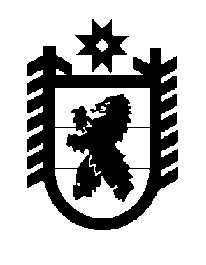 Российская Федерация Республика Карелия    ПРАВИТЕЛЬСТВО РЕСПУБЛИКИ КАРЕЛИЯРАСПОРЯЖЕНИЕот  1 февраля 2019 года № 75р-Пг. Петрозаводск В соответствии с частью 3 статьи 1 Федерального закона от 27 июля 2010 года № 210-ФЗ «Об организации предоставления государственных и муниципальных услуг», пунктом 7 части 3 статьи 2 Закона Республики Карелия от 15 февраля 2011 года № 1466-ЗРК «О некоторых вопросах организации предоставления государственных и муниципальных услуг 
в Республике Карелия»:Утвердить прилагаемый дополнительный перечень услуг, оказываемых в Республике Карелия государственными и муниципальными учреждениями и другими организациями, в которых размещается государственное задание (заказ) Республики Карелия или муниципальное задание (заказ), подлежащих включению в реестр государственных или муниципальных услуг и предоставляемых в электронной форме в соответствии с Федеральным законом «Об организации предоставления государственных и муниципальных услуг».           Глава Республики Карелия                                                              А.О. ПарфенчиковУтвержденраспоряжением ПравительстваРеспублики Карелия от 1 февраля 2019 года № 75р-ПДополнительный перечень услуг, оказываемых в Республике Карелия государственными и муниципальными учреждениями и другими организациями, в которых размещается государственное задание (заказ) Республики Карелия или муниципальное задание (заказ), подлежащих включению в реестр государственных или муниципальных услуг 
и предоставляемых в электронной форме в соответствии 
с Федеральным законом «Об организации предоставления 
государственных и муниципальных услуг»Услуги, оказываемые государственными учреждениями Республики Карелия и другими организациямиГосударственная кадастровая оценка1. Рассмотрение декларации о характеристиках объекта недвижимости2. Предоставление разъяснений, связанных с определением кадастровой стоимости3. Рассмотрение замечаний, связанных с определением кадастровой стоимости, информация о которой содержится в промежуточных отчетных документах4. Рассмотрение обращений об исправлении ошибок, допущенных при определении кадастровой стоимости_____________